КОШАРКАШКИ КЛУБ _________________Огледни примерОПШТЕ ИНФОРМАЦИЈЕПочетак кошаркашких утакмица:	-	Утакмице се играју у термину суботом од 17.00 часова. Трајање према процени:	-	16.00 – 20.00УЛАЗИ у дворануЗа публику:	-	1,2,3,4,7,10	-	Партер Север - улаз 2 (истакнуто на улазу)	-	Партер Југ - улаз 7 (истакнуто на улазу)	-	Партер Запад - улаз 10	-	Партер терен - улаз 10	-	Партер Исток - Улаз 4Ложа:    ложе 1, 2, 3, 4 - улаз ВИП     ложе 5, 6, 7 - улаз 94ВИП :	 	 - 	улаз ВИПАкредитација Организатор – сви улазиМУП 				      – сви улази Службено лице	      – службени улазАкредитација ВИП - улаз ВИПЛегитимација Прес		-	улаз 5Легитимација ТВ		-         	улаз 6Обележје Стаф		-	улаз службениОбележје Техника		-	улаз службени Улази за публику отварају се када су сви системи спремни - МУП, организатор, агенција ФТО.КОНТРОЛА УЛАСКА (ВАЛИДАЦИЈА/ПОНИШТАВАЊЕ УЛАЗНИЦА)Сви посетиоци који нису акредитовани, улазе уз важећу улазницу. Улазница важи за један улазак у дворану и свако напуштање дворане је коначно.Напомена : У случају да се улаз не наплаћају и да је улаз слободан Службена лица – службени улаз ( дочекује их представник организатора утакмице и одводи до свлачионица.Учесници утакмице  - службени улазПублика – Улаз број 8 ПРОДАЈА КАРАТАПродаја карата почиње 5 дана пре одигавања утакмице од 11:00 – 17.00 часова. Улазнице се продају на билетарници ДворанеИЗГЛЕД УЛАЗНИЦА Улазница је наранџасте боје, за трибине и зееле боје за партер.На предњој страни је јасно истакуто ко се састаје, време , дворана, датум , цена улазнице место за седење. Годишње улазнице су црвене боје.На предњој страни је име клуба , назив такмичења, цена , улаз и зона седења.На улазницама за Партер назначено стоји страна партера (север; југ; исток; запад), улаз, ред, седиште, цена и серијски број, док на улазницама за Трибине стоји улаз, седиште НЕНУМЕРИСАНО, цена и серијски број.Сектори које улазнице означавају и који су доступни су: ПАРТЕР ТРИБИНЕ, ЛОЖА Наранџаста је боја свих карата за трибинеЗелена је боја свих карата за партер.Жута је боја свих карата за ложу.Љубичаста је боја свих карата за Вип секторОзначене су две врсте комплета карата у продаји: 1. ПАРТЕР или 2. ТРИБИНЕ). Друге наведене комплете карата добијају у ограниченом броју акредитована или адекватно означена лица у складу са активностима и плановима организатора.УЛАЗИ за посетиоце првенствених и Куп утакмица клуба :Улази 1, 2, 3, 7 -доступни су посетиоцима са каратама ТРИБИНЕ.**Места за седење на картама ТРИБИНЕ нису нумерисана.**Улаз 2 -доступан је посетиоцима са картама ПАРТЕР север; Улаз 7-ПАРТЕР југ; улаз 4-ПАРТЕР исток; улаз 10-ПАРТЕР запад.Улаз ВИП – доступан је посетиоцима са картама; ЛОЖА 1, ЛОЖА 2, ЛОЖА 3, ЛОЖА 4; и лицима са акредитацијом ВИП.Улаз 8 – доступан је посетиоцима са картама ЛОЖА 5, ЛОЖА 6, ЛОЖА 7.Цене улазница:-	Цена улазница за трибине 100.00 динара а комплет за сезону је 1.000,00 -  	Цена улазница за партер је 200,00 а комплет за сезону је 2.000,00: Инфо центри:-	-	Карте ће се такође продавати и на билетарници испред хале 5 дан пре одигравања утакмице у периоду од 11.00 до 17.00АКРЕДИТАЦИЈЕДворана је зонирана и на улазу у сваку зону одређена акредитација има пролаз. Акредитације и адекватно омогућен приступ акредитованим лицима одобрили су КСС и организатор у сагласности са Министарством унутрашњих послова, представницима СЦ и службом обезбеђења.Врсте акредитације:1.ОРГАНИЗАТОР 	2.МУП 		3.СЛУЖБЕНА ЛИЦА 		4.ВИП На акредитацијама су приказани улази који су достпуни акредитованим лицима.Све акредитације су израђене у ограниченој количини за коју је организатор установио да је потребна и сразмерна је ангажовању и потребним активностима акредитованих лица током реализације утакмица у такмичарској сезони 2018/2019.Акредитације Организатор и Службено лице немају места за седење у хали. Акредитације за МУП И ВИП су у плавој и црвеној боји и нису персонализоване. Акредитација МУП - се издају службеницима полиције на дужности у дворани са могућношћу кретања свуда по дворани.Акредитација за ВИП –намењене су за највиши ниво званица. Имају посебно место за седење у дворани намењено искључиво за носиоце тих акредитација.Клубови учесници у халу улазе на службеном улазу са домаћином екипе.Учесници програма у халу улазе најкасније 75 минута пре почетка прве утакмице.ОРГАНИЗОВАН УЛАЗ У ХАЛУСходно чињеници да због популаризације саме кошаркашке игре, организатор је одлучио да угости децу из клубова са територије Региона као и судије и помоћне судије па је њима омогућен организован улазак у халу без улазница.Неопходно је да деца која морају бити у пратњи тренера са претходно овереним списком, буду испред билетарнице Хале 90 минута пре почетка утакмице.Гост из ових клубова улазе на улаз поред Службеног улаза и смештају се на трибине.ДОЛАСЦИ ЕКИПА И НАВИЈАЧКЕ ГРУПЕУ случају да се на  трибинама очекују организоване навијачке групе екипа биће обезбеђен контигент карата за куповину , а информација објављена у медијима  Детаљи о поменутим информацијама одмах ће бити прослеђени надлежним инстанцамаСМЕШТАЈНИ ОБЈЕКТИУ случају да гостујући тим долази раније и жели адекватан смештај у граду на располагању ће му стајати агент за смештај екипе Званични агент смештаја _____________________Одговорно лице за домаћине екипа је _______________________ЗВАНИЧНЕ ФУНКЦИЈЕПрес конференције тимова након сваке утакмице и у договору са организаторима.Одговорно лице за спровођење конференција за медије _________________ВИП САЛОНИКоктел за ВИП званице (црвени вип) у делу-мали вип.Гледаоци за картама ЛОЖА Плави ВИП и Гост КСС имају приступ велоком ВИП Салону где могу да купе освежење и храну. Улаз у ВИП Салон омогућен им је наруквицама (назначен датум) на којима пише ВИП салон.Папирнате наруквице ВИП салон је црне боја:.Наруквице се постављају на следећим местима:У простору предвиђеном за то код ВИП улазаДневна наруквица на омогућава улазак у Халу већ кретање у њој.ПРОГРАМТоком трајања утакмица одржаваће се следећи програм:-активације спонзора у паузама на терену и трибинама,-извођење химне,-плесне групе,Првенствене утакмице ће се играти у следећим халама са  приказом локација:Главни објекат			         		Резервни објекат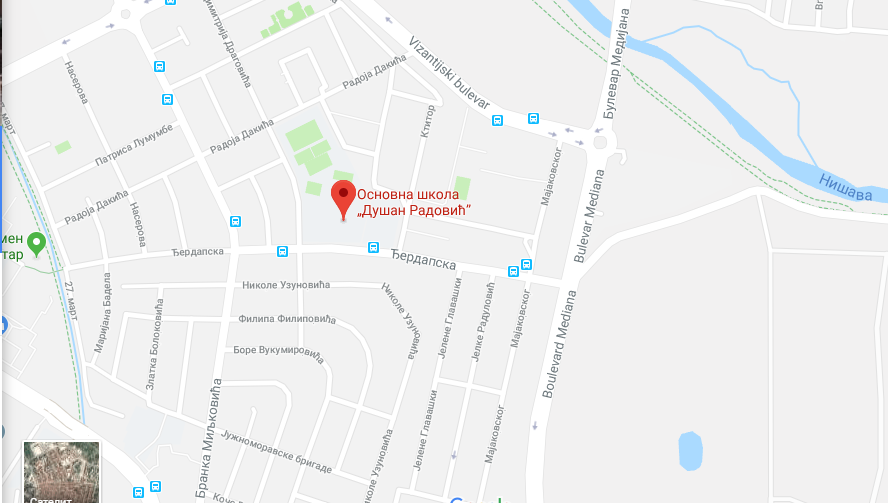 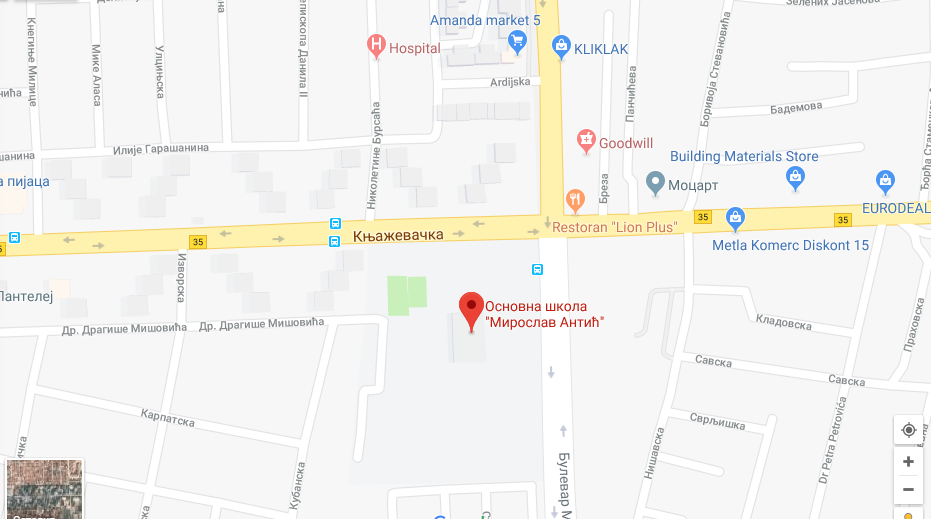 МАПЕПредложена рута којом ће се кретати службена лица и клубови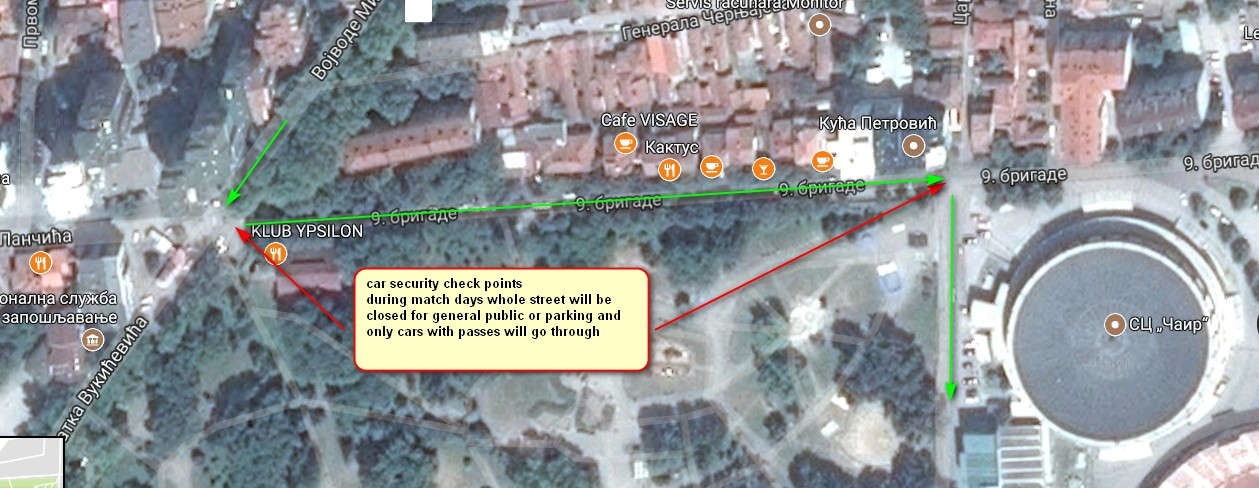 Улица ______ ће на дан утакмице бити отворена за  јавни саобраћај и биће дозвољено возилима:•	Која превозе тимове и службена лица•	Возилима са службеном пропусницом •	Возилима са ВИП паркинг пропусницом ПАРКИНГ ЗА ВОЗИЛАВозила која превозе тимове паркираће се непосредно уз улаз за тимове док ће остали имати паркинг према мапама: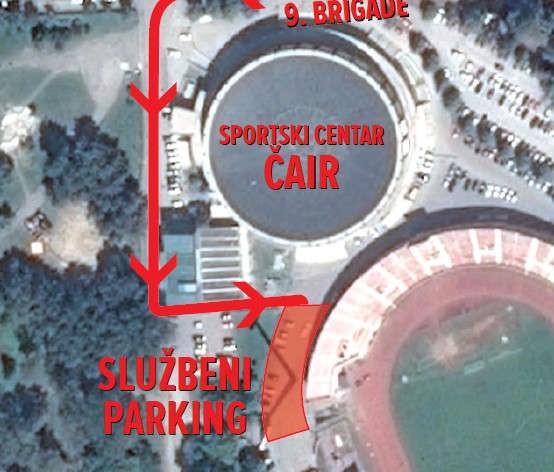 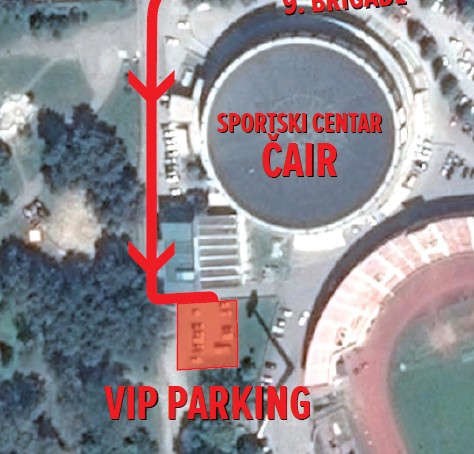 Локација службеног паркинга	            Локација ВИП паркингРЕДАРСКЕ УСЛУГЕУслуге пружа компанија „__________“ са седиштем у _______________ ПИБ: _______________МБР: ________________АДРЕСА: ___________________Одг. лице: _________________Одг. лице за јавне скупове: _____________, бр лег _______________Задаци редарске службе су:•	Израда и подношење безбедоносног плана догађаја•	Контрола поседовања исправне наруквице (СТАФ, ТЕХНИКА, ТВ, ПРЕС)•	Помоћ агенцији за контролу улазница на јавним улазима•	Помоћ служби која је надлежна за смештај публике на трибинама•	Контрола свих улаза наведених у овом документу•	Контрола акредитација у свим зонираним деловима дворане•	Контрола публике у смислу спречавања свих облика насиља (вербалних или физичких)•	Контрола уласка у смислу забране уласка особама у видно алкохолисаном стању•	Контрола уласка у смислу забране уноса:Свих предмета забрањених позитивних законским нормама која регулишу ову област:Пиротехничка средстваПредмети који могу бити искоршћени за наношење повреде другом лицуСвих предмета који могу бити окарактерисани као хладно оружје:МаказицеГрицкалицеСве остало по процени редарске службеСвих врста ватреног оружја
Свих транспарената који могу бити увредљиви по било ком  основу:ПолитичкомВерскомНационалномСексуалном
Свим осталим основама које могу бити протумачене на увредљив начинСвих врста хране и пицаСитног металног новцаСвих врста професионалне опреме за снимања неакредитованим особамаПомоћ организатору у смислу удаљавања особа из публике на захтев организатораКонтрола уласка на паркинг дворане који неће бити јаван већ ће улаз бити омогућен само возилима са прпусницамаБрига о опреми КСС и спонзора инсталираној у дворани и брига о безбедности службених просторија организатора и брига о безбедности службених просторија организатораБрига о безбедности играча и службених лица као и пратња истих и контрола иза клупа играца, на паркету и на и око позиције записничког столаПреглед публике и свих осталих ручним метал детекторима на свим улазима у употребиКонстантна комуникација са Комесаром за безбедност КСС Вељко Богуновић 064/8808819ТРАНСПОРТВозила за превоз јасно су обележена таблом са натписом такмичења и њима је дозвољен паркинг непосредно уз службени улаз.Списак аутомобиле са регистрарским бројем таблица биће достављен саобраћајној полицији.Организатор је урадио 20 пропусница- паркинг.Достављени су контакти  представника организатора на локалу  екипама и другим релевантним актерима који реализују све активности у вези са транспортом.Адресар организације - достављамо Вам имена са конкретним задужењимаПредседник клуба и Председник XXXXXXXXXXXXXXXXXXИзвршни координаторXXXXXXXXXXXXXXXXXXXXXXXXXXТехнички секретар клубаXXXXXXXXXXXXXXXXXXXXXXШтампа пропагадног материјала, акредитација, улазница (дистрибуција и продаја)XXXXXXXXXXXXXXXXXXXXXXXXXXXXРеализација техничких услова у хали XXXXXXXXXX, заменик директора XXXXXXXXXXXXXАкредитација новинара и Пресс центар XXXXXXXXXXXXXXXXXXXXXXXXXXXПратећи програм, манифестације, протокол XXXXXXXXXXXXXXXXXXXXXXXXXМаркетинг локалног организатора XXXXXXXXXXXXXXXXXXXXXXXXXXЗванични агент за смештај XXXXXXXXXXXXXXXXXXXXXXXXXXXКоординација са службеним лицима XXXXXXXXXXXXXXXXXXXXXXXXXXXXXЧлан комисије за безбедност поред чланова ОО из безбедносних структура XXXXXXXXXXXXXXXXXXXXXXПравни саветник локалног организатораXXXXXXXXXXXXXXXXXXXXXXXТехнички телекомуникациони услови и активности Телекома XXXXXXXXXXXXXXXXXXXXXXXXXX15. Снимање утакмица XXXXXXXXXXXXXXXXXXXXXXXXXXXXXXКоординатор свих домаћина екипа XXXXXXXXXXXXXXXXXXXXXXXXXXXXXXXКоординатор хуманитарних активнисти XXXXXXXXXXXXXXXXXXXXXXXXXXXXАсистент извршног координатора XXXXXXXXXXXXXXXXXXXXXXXXXXДелегирање помоћних судија XXXXXXXXXXXXXXXXXXXXXXXXXЕконом клубаXXXXXXXXXXXXXXXXXXXXXXXXXXЗванични лекарXXXXXXXXXXXXXXXXXXXXXXXXXXКОШАРКАШКИ КЛУБАДРЕСА - ПИБ _____-www.______, mail: _______XXXXXXXX, председник XXXXXXУ XXXXX, xx.xx.2019.године	